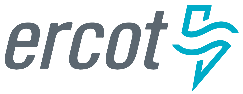 August 2019 ERCOT Monthly Operations Report
Reliability and Operations Subcommittee Meeting October 3, 2019Table of Contents1.	Report Highlights	22.	Frequency Control	32.1.	Frequency Events	32.2.	Responsive Reserve Events	42.3.	Load Resource Events	43.	Reliability Unit Commitment	54.	Wind Generation as a Percent of Load	55.	Largest Net-Load Ramp	66.	COP Error Analysis	67.	Congestion Analysis	87.1.	Notable Constraints	87.2.	Generic Transmission Constraint Congestion	127.3.	Manual Overrides	127.4.	Congestion Costs for Calendar Year 2019	128.	System Events	148.1.	ERCOT Peak Load	148.2.	Load Shed Events	148.3.	Stability Events	148.4.	Notable PMU Events	148.5.	DC Tie Curtailment	148.6.	TRE/DOE Reportable Events	158.7.	New/Updated Constraint Management Plans	158.8.	New/Modified/Removed RAS	158.9.	New Procedures/Forms/Operating Bulletins	158.10.	Emergency Events	159.	Emergency Conditions	169.1.	OCNs	169.2.	Advisories	169.3.	Watches	169.4.	Emergency Notices	1710.	Application Performance	1710.1.	TSAT/VSAT Performance Issues	1710.2.	Communication Issues	1710.3.	Market System Issues	1711.	Model Updates	17Appendix A: Real-Time Constraints	20Report HighlightsThe unofficial ERCOT peak was 74,666 MW, which is a new record. The previous record was 73,308 MW, which was set in July 2018. ERCOT also set a new peak weekend demand record at 71,915 MW.There were 4 frequency events. There were 7 instances where Responsive Reserves were deployed.There were 9 RUC commitments.Congestion in the West Load Zone (LZ) can be attributed to forced outages and to high Panhandle wind generation during times of high load in the Dallas area. Congestion in the South LZ was mostly due to the outage of generators in the San Antonio area, along with high load. Congestion in the North and Houston LZs was minimal. Congestion across zones was primarily due to a single constraint associated with the forced outage of generators in the Houston area. There were 23 days of congestion on the Panhandle GTC, 2 days on the Nedin – Lobo GTC, and 1 on the Raymondville – Rio Hondo GTC.There was 12 DC Tie curtailments. All were associated with the DC-L tie and most were due to an unplanned outage.For more about the EEA 1 events in August, please see the slides presented at the previous ROS meeting.Frequency ControlFrequency EventsThe ERCOT Interconnection experienced four frequency events, all of which resulted from a unit trip. The average event duration was approximately 00:04:05.A summary of the frequency events is provided below. The reported frequency events meet one of the following criteria: Delta Frequency is 60 mHz or greater; the MW loss is 350 MW or greater; resource trip event triggered RRS deployment. Frequency events that have been identified as Frequency Measurable Events (FME) for purposes of BAL-001-TRE-1 analysis are highlighted in blue. When analyzing frequency events, ERCOT evaluates PMU data according to industry standards. Events with an oscillating frequency of less than 1 Hz are considered to be inter-area, while higher frequencies indicate local events. Industry standards specify that damping ratio for inter-area oscillations should be 3.0% or greater. For the frequency events listed below, the ERCOT system met these standards and transitioned well after each disturbance. (Note: All data on this graph encompasses frequency event analysis based on BAL-001-TRE-1.)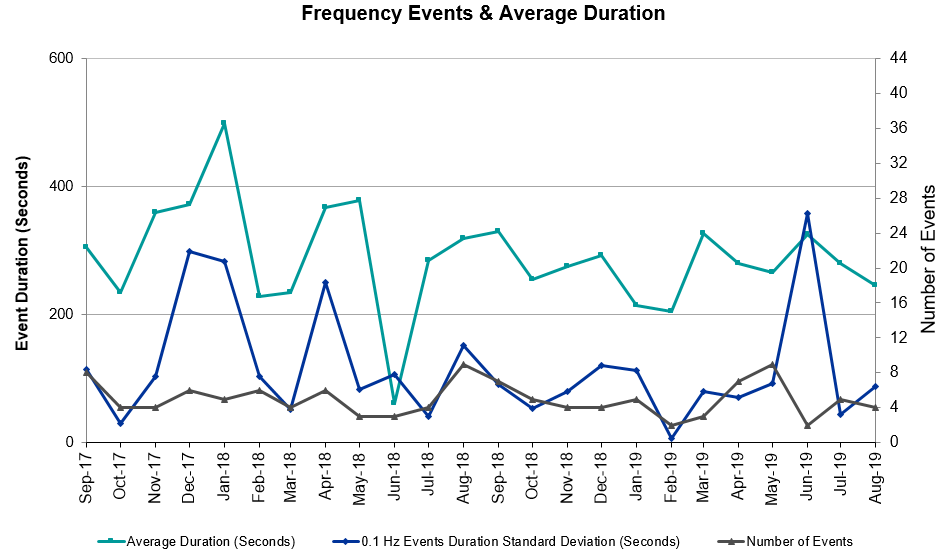 Note that the large standard deviation in June 2019 is due to coincidental extreme high and low durations for a small set of events (2).Responsive Reserve EventsThere were seven events where Responsive Reserve MWs were released to SCED. The events highlighted in blue were related to frequency events reported in Section 2.1 above.Load Resource EventsNone.Reliability Unit CommitmentERCOT reports on Reliability Unit Commitments (RUC) on a monthly basis. Commitments are reported grouped by operating day and weather zone. The total number of hours committed is the sum of the hours for all the units in the specified region. Additional information on RUC commitments can be found on the MIS secure site at Grid  Generation  Reliability Unit Commitment.There were no DRUC commitments.There were 9 HRUC commitments.Wind Generation as a Percent of Load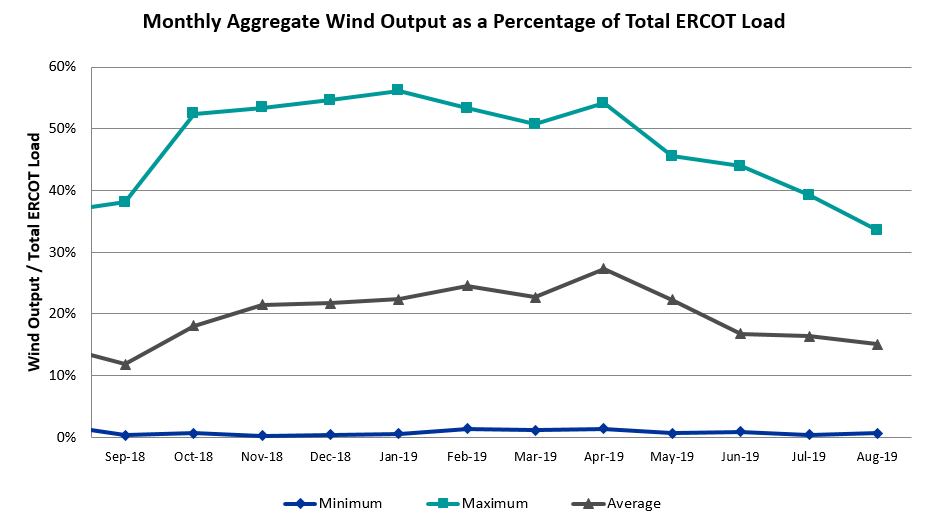 Wind Generation Record: 19,672 MW on 01/21/2019 at 19:19Wind Penetration Record: 56.16% on 01/19/2019 03:10Largest Net-Load RampThe net-load ramp is defined as the change in net-load (load minus wind and PVGR generation) during the defined time horizon. Such a variation in net-load needs to be accommodated in grid operations to ensure that the reliability of the grid is satisfactorily maintained. The largest net-load ramp during 5-min, 10-min, 15-min, 30-min and 60-min intervals is 744 MW, 1271 MW, 1630 MW, 2813 MW, and 4586 MW respectively. The comparison with respect to the historical values is given in the table below.COP Error AnalysisCOP Error is calculated as the capacity difference between the COP HSL and real-time HSL of the unit. Mean Absolute Error (MAE) stayed high over 12,900 MW until Day-Ahead at 12:00, then dropped significantly to 1,628 MW by Day-Ahead at 14:00. In the following chart, Under-Scheduling Error indicates that COP had less generation capacity than real-time and Over-Scheduling Error indicates that COP had more generation capacity than real-time. Under-Scheduling persisted from beginning of Day-Ahead to end of the Operating Day. Snapshot on the Operating Day considers all Operating Hours, including past hours. However, COP error for the Operating Hour freezes after the Adjustment Period. 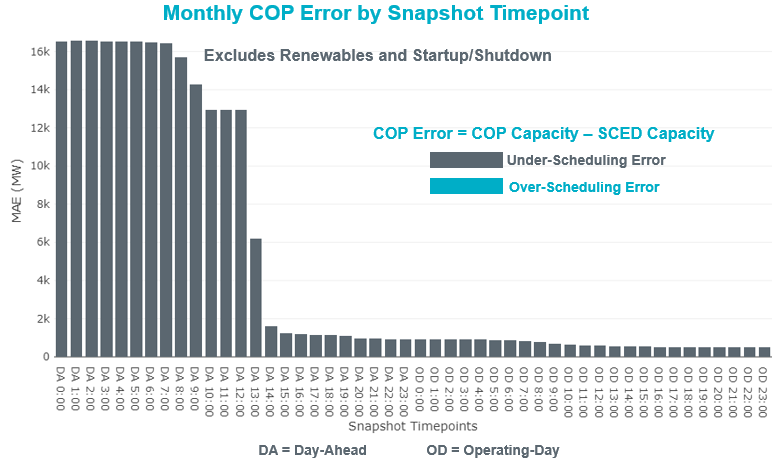 Monthly MAE for the Latest COP at the end of the Adjustment Period was 485 MW with median ranging from 210 MW for Hour-Ending (HE) 2 to -986 MW for HE 19. HE 9 on the 10th had the largest Over-Scheduling Error (1,583 MW) and HE 19 on the 6th had the largest Under-Scheduling Error (-2,942 MW). 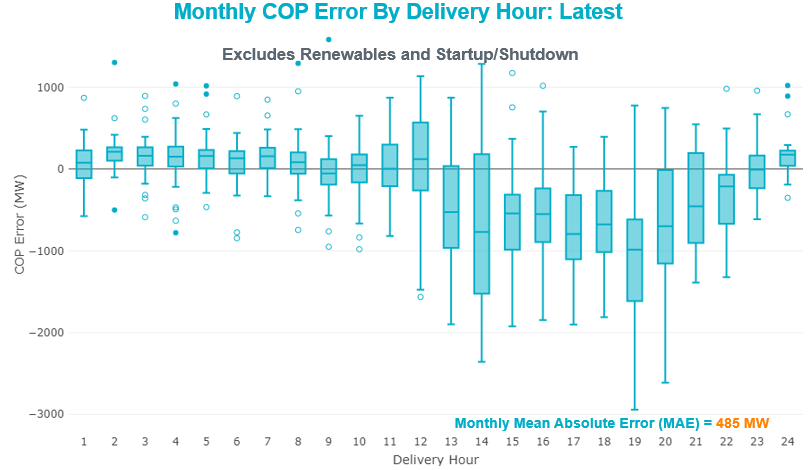 Monthly MAE for the Day-Ahead COP at 12:00 was 12,961 MW with median ranging from -9,208MW for Hour-Ending (HE) 2 to -18,055 MW for HE 18. HE 3 on the 2nd had the largest Over-Scheduling Error (-3,999 MW) and HE 19 on the 14th had the largest Under-Scheduling Error (-20,494 MW). 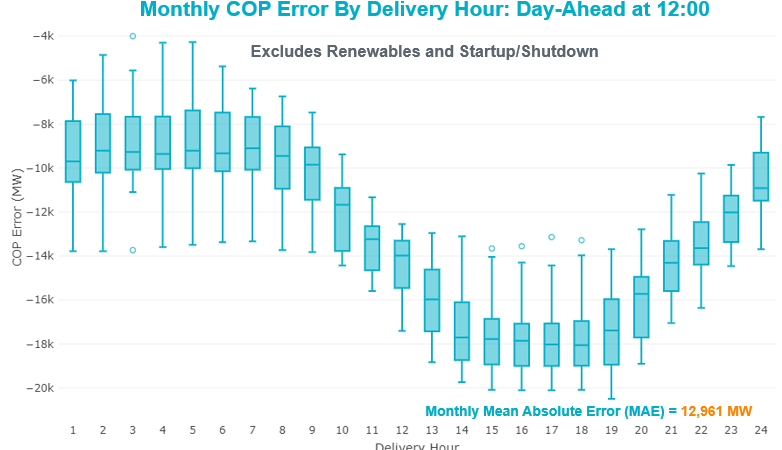 Congestion AnalysisNotable ConstraintsNodal protocol section 3.20 specifies that ERCOT shall identify transmission constraints that are active or binding three or more times within a calendar month. As part of this process, ERCOT reports congestion that meets this criterion to ROS. In addition ERCOT also highlights notable constraints that have an estimated congestion rent exceeding $1,000,000 for a calendar month. These constraints are detailed in the table below. Rows highlighted in blue indicate the congestion was affected by one or more outages. For a list of all constraints activated in SCED, please see Appendix A at the end of this report.Generic Transmission Constraint CongestionThere were 23 days of congestion on the Panhandle GTC, 2 days on the Nedin – Lobo GTC, and 1 on the Raymondville – Rio Hondo GTC. There was no activity on the remaining GTCs during the month.Note: This is how many times a constraint has been activated to avoid exceeding a GTC limit, it does not imply an exceedance of the GTC occurred or that the GTC was binding.Manual OverridesNone.Congestion Costs for Calendar Year 2019The following table represents the top twenty active constraints for the calendar year based on the estimated congestion rent attributed to the congestion. ERCOT updates this list on a monthly basis.System EventsERCOT Peak LoadThe unofficial ERCOT peak load for the month was 74,666 MW and occurred on the 12th, during hour ending 17:00. As it stands, this is an all-time record for ERCOT. The previous record was 73,308 MW, which was set on July 19, 2018, hour ending 17:00.The unofficial ERCOT peak weekend load for the month was 71,915 MW and occurred on the 11th, during hour ending 17:00. As it stands, this is an all-time record for ERCOT. The previous record was 71,445 MW, which was set on July 22, 2018, hour ending 18:00.Load Shed EventsNone.Stability EventsNone.Notable PMU EventsERCOT analyzes PMU data for any significant system disturbances that do not fall into the Frequency Events category reported in section 2.1. The results are summarized in this section once the analysis has been completed.There were no PMU events outside of those reported in section 2.1.DC Tie CurtailmentTRE/DOE Reportable EventsAEN submitted an OE-417 for August 09, 2019 Reportable Event Type: Physical Threat to its Facilities.ERCOT submitted an OE-417 for August 13, 2019 Reportable Event Type: Media Appeal.ERCOT submitted an OE-417 for August 15, 2019 Reportable Event Type: Media Appeal.BPUB submitted an EOP-004 for August 20, 2019 Reportable Event Type: Physical Threat to its Facilities.New/Updated Constraint Management PlansNone.New/Modified/Removed RASNone.New Procedures/Forms/Operating BulletinsNone.Emergency EventsERCOT procures Emergency Response Service (ERS) by selecting qualified loads and generators (including aggregations of loads and generators) to make themselves available for deployment in an electric grid emergency. ERS is a valuable emergency service designed to decrease the likelihood of the need for firm Load shedding. ERCOT procures ERS three times annually for four-month Standard Contract Terms (SCT). In each SCT, ERCOT procures ERS according to two different response times—thirty minutes (“ERS-30”) and ten minutes (“ERS-10”).On August 13, both 30-minute ERS-30 and ERS-10 were deployed, and, on August 15, ERS-30 was deployed. A summary of these events is provided in the table below. Details of actual performance will not be known until after the time of publishing.Emergency ConditionsOCNsAdvisoriesWatchesEmergency NoticesApplication PerformanceTSAT/VSAT Performance IssuesNone.Communication IssuesNone.Market System IssuesNone.Model UpdatesThe Downstream Production Change (DPC) process allows ERCOT to make changes in the on-line Network Operations Model without loading a completely new model.  The purpose of this process is to allow for reliable grid operations as system conditions change between designated Network Operations Model database loads.  The DPC process is limited in scope to just those items listed below, with equipment ratings updates being the most common.  ERCOT has seen a rise in the use of the DPC process to make on-line updates to the Network Operations Model in recent years, instead of through the standard Network Operations Model Change Request process.Static Line ratings (Interim Update)Dynamic Line ratings (non-Interim Update)Autotransformer ratings (non-Interim Update)Breaker and Switch Normal status (Interim Update)Contingency Definitions (Interim Update)RAP and RAS changes or additions (Interim Update)Net Dependable and Reactive Capability (NDCRC) values (Interim Update)Impedance Updates (non-Interim)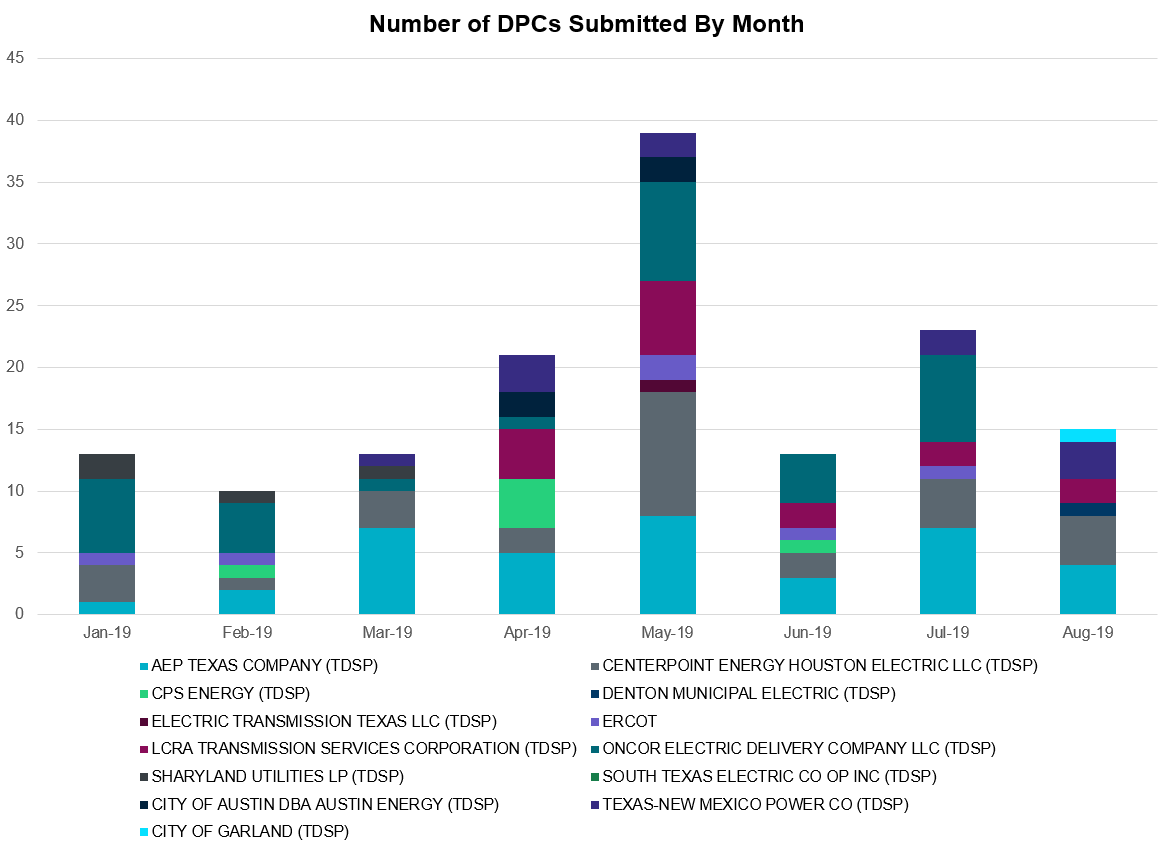 Appendix A: Real-Time ConstraintsThe following is a complete list of constraints activated in SCED. Full contingency descriptions can be found in the Standard Contingencies List located on the MIS secure site at Grid  Generation  Reliability Unit Commitment.Date and TimeDelta FrequencyMax/Min FrequencyDuration of EventPMU DataPMU DataMW LossLoadWindInertiaDate and Time(Hz)(Hz)Duration of EventOscillation Mode (Hz)Damping RatioMW Loss(MW)%(GW-s)8/2/2019 14:070.06259.8940:06:16No PMU data availableNo PMU data available285.667,5274%386,4808/10/2019 6:490.12259.8690:03:080.6410%1081.2944,19121%313,4038/11/2019 6:180.08659.9330:03:36No PMU data availableNo PMU data available503.90243,46929%311,2748/14/2019 20:310.06859.8990:03:21No PMU data availableNo PMU data available432.763,6127%373,030Date and Time Released to SCEDDate and Time RecalledDuration of EventMaximum MWs ReleasedComments8/2/2019 14:078/2/2019 14:1400:06:325208/10/2019 6:498/10/2019 6:5200:02:284298/12/2019 14:418/12/2019 15:1200:30:48250RRS Manually Deployed8/13/2019 14:348/13/2019 16:0201:28:09750EEA1 RRS Manually Deployed8/14/2019 20:318/14/2019 20:3400:03:246278/15/2019 14:488/15/2019 16:1001:22:40600EEA1 RRS Manually Deployed8/15/2019 16:198/15/2019 16:4100:22:32300EEA1 RRS Manually DeployedResource Location# of ResourcesOperating DayTotal # of Hours CommittedTotal MWhsReason for CommitmentNorth Central18/6/201952,550 CapacityEast18/9/201931,440 CapacityWest38/13/2019334EEA 1South Central28/13/2019243EEA 1South Central28/15/2019248EEA 1Month and Year5 min10 min15 min30 min60 minAugust 2019744 MW1271 MW1630 MW2813 MW4586 MWAugust 2014674 MW1169 MW1589 MW2854 MW5201 MWAugust 2015776 MW1231 MW1754 MW3303 MW6260 MWAugust 2016834 MW1350 MW1881 MW3230 MW6319 MWAugust 2017797 MW1421 MW1953 MW3167 MW5798 MWAugust 20181333 MW1854 MW2780 MW3205 MW6604 MW2014-20181494 MW1991 MW2780 MW4109 MW7218 MWContingency NameOverloaded Element# of Days Constraint ActiveCongestion RentTransmission ProjectTWR (345) HLJ-WAP64 & BLY-WAP72South Texas Project - Wa Parish 345kV5$13,387,674.16Freeport Master Plan (6668A)MOSS SWITCH to ECTOR COUNTY NORTH SWITCHING STATION LIN _AMoss Switch - Shin Oak Pod 138kV2$7,619,533.08Riverton-Odessa EHV/Moss 345 kV Line (5445) & Riverton - Sand Lake 138 kV Line (4759)ODESSA EHV SWITCH to MOSS SWITCH LIN _ATrigas Odessa Tap - Odessa Ehv Switch 138kV5$6,290,437.11Riverton-Odessa EHV/Moss 345 kV Line (5445)COLETO CREEK to PAWNEE SWITCHING STATION LIN 1Coleto Creek - Rosata Tap 138kV21$5,880,301.12Coleto Creek to Tuleta: New 138 kV Line (16TPIT0034)MOSS SWITCH to ECTOR COUNTY NORTH SWITCHING STATION LIN _ANo Trees Switch - Cheyenne Tap 138kV12$5,328,699.83Wink Sw. Sta. - No Trees Sw. Sta. 138 kV Line (7101)WINK to DUNE SWITCH and YUKONMoss Switch - Shin Oak Pod 138kV1$2,941,170.25Riverton-Odessa EHV/Moss 345 kV Line (5445)BasecasePNHNDL GTC23$2,856,674.68COLETO CREEK to KENEDY SWITCH LIN 1Magruder - Victoria 138kV16$2,612,820.91Koch_Up-Gila&Lon_Hill-Nueces_B 138kVChamplin - Weil Tract 138kV5$2,209,230.53Nueces Area 69kV Reinforcement (4487)DEL MAR to LAREDO PLANT LIN 1Laredo Vft North - Las Cruces 138kV20$1,877,919.47ASHERTON to Bevo Substation LIN 1Big Wells Sub - Brundage Sub 69kV11$1,851,085.72Rebuild BEVO to Brundage to Big Wells 69 kV lines (6255B)Riohondo-Nedin 345kV&Harlnsw 138kVBurns Sub - Rio Hondo 138kV10$1,404,854.81RIO HONDO to LAS PULGAS LIN 1Raymondville 2 138kV25$1,329,956.08Harlingen SS - Raymondville #2: Convert to 138 kV (6167)CRLNW-LWSSW 345kVJones Street Tnp - Lakepointe Tnp 138kV12$1,311,493.10Lewisville - Lewisville Jones - Lakepointe 138 kV Line (45537)MOSS SWITCH to ECTOR COUNTY NORTH SWITCHING STATION LIN _AAndrews County South - Amoco Three Bar Tap 138kV6$1,293,201.09Andrews County South Switch - No Trees Switch 138 kV Line (7171)NORTH PHARR to POLK AVENUE LIN 1North Mcallen - West Mcallen 138kV8$1,286,395.06North McAllen (8368) - West McAllen (8367) - South McAllen (8371) 138-kV line upgrades (2017-S9)/ South McAllen-Bentsen and North Edinburg-West Edinburg (5621)WINK to DUNE SWITCH and YUKONAndrews County South - Amoco Three Bar Tap 138kV9$1,157,001.85Andrews County South Switch - No Trees Switch 138 kV Line (7171)LAQUINTA to LOBO LIN 1Bruni Sub 138kV26$1,148,807.47South Texas # 1 & # 2Blessing - Lolita 138kV5$772,656.22SAN MIGUEL 345_138 KV SWITCHYARDS to LOBO LIN 1Laredo Vft North - Las Cruces 138kV4$727,398.81ODLAW SWITCHYARD to ASPHALT MINES LIN 1Hamilton Road - Maverick 138kV19$624,635.92Brackettville to Escondido: Construct 138 kV line (5206)Hcksw-Sagna-138kvEagle Mountain Ses - Morris Dido 138kV3$622,309.32Eagle Mountain-Calmont 138 kV Line (4253)NORTH CARBIDE to SEADRIFT SUB LIN 1North Carbide - Port Lavaca Tap 69kV7$612,047.35Solstice to ALAMITO CREEK LIN 1Barrilla 138kV6$521,399.18Ft. Stockton SW to Rio Pecos: Rebuild 69 kV line (7028)HAMILTON ROAD TRX PS2 138/138Sonora 138kV20$519,907.54Carver: Build new 138 kV station (5979)FORT LANCASTER to ILLINOIS #4 LIN 1Ozona - Ozona Rea 69kV14$470,215.69Flaton- Engle-Schule & Plum 138 kVMagruder - Victoria 138kV6$429,127.08South Texas # 1 & # 2Spencer Switch - Denton Steam 69kV15$365,212.26OKLAUNION TRX OKLA_3_1 345/138Southwest Vernon - Sand Road 69kV5$347,363.74MCCARTY LANE to REDWOOD LIN 1Mccarty Lane - Ranch Road 12 138kV5$245,206.26Jewet-Sng 345kVBtu_Jack_Creek - Twin Oak Switch 345kV3$237,534.50SAN MIGUEL 345_138 KV SWITCHYARDS to LOBO LIN 1North Laredo Switch - Piloncillo 138kV10$164,507.61DMTSW-SCOSW 345KVKnapp - Scurry Chevron 138kV3$155,579.79Ennis Creek - Cogdell 69 kV Line (4554) & Ennis Creek 138 kV Switching Station (6269)Falcon Seaboard to MIDLAND EAST LIN _AMoss Switch - Odessa Ehv Switch 345kV3$118,651.20Riverton-Odessa EHV/Moss 345 kV Line (5445)GAS PAD to FLAT TOP TNP LIN 1Fort Stockton Plant - Solstice 138kV6$94,066.83Solstice: Build 345 kV station (5530)Pig Creek to Solstice LIN 1Woodward 2 - Rio Pecos 138kV10$89,753.71Lynx: Expand 138 kV station (45503)HAMILTON ROAD to Maxwell LIN 1Sonora 138kV8$76,394.77Carver: Build new 138 kV station (5979)Bighil-Kendal 345kVBondroad - Sonora 69kV3$55,786.76HAMILTON ROAD to CORRAL LIN 1Hamilton Road - Maxwell 138kV8$50,661.51Brackettville to Escondido: Construct 138 kV line (5206)Bighil-Kendal 345kVHamilton Road - Maxwell 138kV13$45,506.69Brackettville to Escondido: Construct 138 kV line (5206)FORT LANCASTER to ILLINOIS #4 LIN 1Hamilton Road - Maxwell 138kV3$35,746.49Brackettville to Escondido: Construct 138 kV line (5206)ZORN - HAYSEN 345KVBergheim 138kV6$27,728.87FORT MASON to YELLOW JACKET LIN 1Yellow Jacket - Hext Lcra 69kV5$25,071.19Ferguson-Sherwood Shores & Ferguson-Granite Mountain 138kVSandy Creek 138kV11$22,208.62BasecaseRandado Aep - Zapata 138kV11$20,353.29VICTORIA TRX 69A2 138/69Magruder - Victoria 138kV4$19,454.83ODESSA EHV SWITCH to MOSS SWITCH LIN _AFort Stockton Plant - Solstice 138kV3$11,780.88Solstice: Build 345 kV station (5530)BasecaseSpencer Switch - Denton Steam 69kV8$11,527.95WINK to DUNE SWITCH and YUKONNo Trees Switch - Cheyenne Tap 138kV5$9,881.40Wink Sw. Sta. - No Trees Sw. Sta. 138 kV Line (7101)Solstice to FORT STOCKTON PLANT LIN 1Alpine - Bronco 69kV8$8,275.14BOSQUE SWITCH to ELM MOTT LIN 1Bosque Switch - Rogers Hill Bepc 138kV3$6,735.56BasecaseHamilton Road - Maxwell 138kV3$5,568.58Brackettville to Escondido: Construct 138 kV line (5206)BasecaseRe Roserock Solar Plant - Linterna 138kV3$3,693.57Solstice to Clovis: Build 138 kV line (4531)ContingencyBinding Element# of 5-min SCED IntervalsEstimated Congestion RentTransmission ProjectBasecasePNHNDL GTC21,44138,062,871.41Elmcreek-Skyline 345kVHill Country - Marion 345kV96126,958,430.36Zorn to Marion 2nd 345-kV Transmission Line Addition (4473)Solstice to FORT STOCKTON PLANT LIN 1Barrilla - Fort Stockton Switch 69kV15,07423,360,440.48Solstice: Build 345 kV station (5530) and Solstice to Bakersfield: Build 345 kV line (5539); Pecos County Modification Project (7028, 44359)CRLNW-LWSSW 345kVTi Tnp - West Tnp 138kV2,49618,908,859.77FRIEND RANCH TRX FMR1 138/69Sonora 138kV4,56418,535,545.60Carver: Build new 138 kV station (5979)TWR (345) HLJ-WAP64 & BLY-WAP72Jones Creek - South Texas Project 345kV4,90517,833,136.27Freeport Master Plan (6668A)TWR (345) HLJ-WAP64 & BLY-WAP72South Texas Project - Wa Parish 345kV73115,413,961.72Freeport Master Plan (6668A)Manual LOTEBUSH toYUCSW 138 kV16th Street Tnp - Woodward 2 138kV4,90614,675,595.13Solstice: Build 345 kV station (5530) and Solstice to Bakersfield: Build 345 kV line (5539)CRLNW-LWSSW 345kVJones Street Tnp - Lakepointe Tnp 138kV3,71311,701,609.16Lewisville - Lewisville Jones - Lakepointe 138 kV Line (45537)MOSS SWITCH to ECTOR COUNTY NORTH SWITCHING STATION LIN _AAndrews County South - Amoco Three Bar Tap 138kV1,33610,972,023.68Andrews County South Switch - No Trees Switch 138 kV Line (7171)CAGNON to KENDALL LIN 1Cico - Comfort 138kV3,24710,393,334.32Boerne Cico - Comfort - Kendall Transmission Line Upgrade (6982)Hcksw-Sagna-138kvEagle Mountain Ses - Eagle Mountain Compressor 138kV77310,199,599.65Eagle Mountain-Calmont 138 kV Line (4253)DMTSW-SCOSW 345KVKnapp - Scurry Chevron 138kV3,3919,906,522.03Ennis Creek - Cogdell 69 kV Line (4554) & Ennis Creek 138 kV Switching Station (6269)Solstice to LINTERNA LIN 1Barrilla - Fort Stockton Switch 69kV14,0779,251,017.29Solstice: Build 345 kV station (5530) and Solstice to Bakersfield: Build 345 kV line (5539); Pecos County Modification Project (7028, 44359)SAN MIGUEL 345_138 KV SWITCHYARDS to LOBO LIN 1North Laredo Switch - Piloncillo 138kV6,2809,239,795.47ODLAW SWITCHYARD to ASPHALT MINES LIN 1Hamilton Road - Maverick 138kV13,5539,237,949.71Brackettville to Escondido: Construct 138 kV line (5206)CRLNW-LWSSW 345kVCarrollton Northwest - Lakepointe Tnp 138kV1,3449,028,752.71Northwest Carrollton - LakePointe TNP 138 kV Line (5548)COLETO CREEK to PAWNEE SWITCHING STATION LIN 1Coleto Creek - Rosata Tap 138kV3,8938,186,320.85Coleto Creek to Tuleta: New 138 kV Line (16TPIT0034)TWR (345) HLJ-WAP64 & BLY-WAP72Dow Chemical - South Texas Project 345kV2,5998,035,399.22Freeport Master Plan (6668A)CPSES-JONSW&EVRSW 345kVHood - Decordova Dam 138kV1727,948,529.13DateDC TieCurtailing Period# of Tags CurtailedInitiating EventCurtailment Reason8/6/2019DC-LHE03 - HE132Cooling fan  Derated to 70 MW8/6/2019DC-LHE19 - HE241Cooling fan  Derated to 70 MW8/7/2019DC- LHE01 – HE083DC Tie TripUnplanned outage8/7/2019DC- LHE132Unplanned outageUnplanned outage8/7/2019DC- LHE20 - HE244Unplanned outageUnplanned outage8/9/2019DC-LHE20 – HE24 8Controller drive issuesUnplanned outage8/10/2019DC- LHE20 - HE244Controller drive issuesUnplanned outage8/14/2019DC- LHE18 – HE204Controller drive issuesUnplanned outage8/16/2019DC- LHE20- HE242Controller drive issuesUnplanned outage8/18/2019DC- LHE021Unplanned outageUnplanned outage8/18/2019DC- LHE14 – HE172Unplanned outageUnplanned outage8/18/2019DC- LHE23 – HE242Unplanned outageUnplanned outageDateTypeDeployment StartStart of Sustained Response PeriodRecall TimeTotal Deployment TimeFleet Obligation (MWs) – Time Period 3Fleet Obligation (MWs) – Time Period 48/13/2019ERS-3015:25:2415:55:2416:18:2900:23:05833.057714.9608/13/2019ERS-1015:34:1215:44:1215:58:2600:14:1492.915N/A8/15/2019ERS-3015:13:2415:43:2416:55:4901:12:25833.057714.960Date and TimeMessageAug 02 2019 05:15 CPTERCOT issued an OCN for a projected reserve capacity shortage for hours ending 14:00 through 18:00.Aug 06 2019 05:00 CPTERCOT issued an OCN for a projected reserve capacity shortage for hours ending 13:00 through 18:00.Aug 07 2019 10:00 CPTERCOT issued an OCN for extreme hot weather from 08/08/2019 to 08/13/2019Aug 09 2019 08:30 CPTERCOT issued an OCN for a projected reserve capacity shortage for hours ending 14:00 through 18:00.Aug 12 201905:00 CPTERCOT issued an OCN for a projected reserve capacity shortage for hours ending 14:00 through 18:00.Aug 13 2019 05:00 CPTERCOT issued an OCN for a projected reserve capacity shortage for hours ending 14:00 through 18:00.Aug 14 201905:00 CPTERCOT issued an OCN for a projected reserve capacity shortage for hours ending 14:00 through 18:00.Aug 15 2019 05:00 CPTERCOT issued an OCN for a projected reserve capacity shortage for hours ending 14:00 through 18:00.Aug 16 2019 11:30 CPTERCOT issued an OCN for a projected reserve capacity shortage for hours ending 15:00 through 17:00.Date and TimeMessageAug 02 2019 15:45: CPTERCOT issued an Advisory due to Physical Responsive Capability being below 3,000 MW.Aug 05 2019 15:00 CPTERCOT issued an Advisory due to Physical Responsive Capability being below 3,000 MW.Aug 12 2019 13:50 CPTERCOT issued an Advisory due to Physical Responsive Capability being below 3,000 MW.Aug 13 2019 13:50 CPTERCOT issued an Advisory due to Physical Responsive Capability being below 3,000 MW.Aug 14 2019 17:05 CPTERCOT issued an Advisory due to Physical Responsive Capability being below 3,000 MW.Aug 15 2019 13:30 CPTERCOT issued an Advisory due to Physical Responsive Capability being below 3,000 MW.Aug 16 2019 14:10:10 CPTERCOT issued an Advisory due to Physical Responsive Capability being below 3,000 MW.Aug 22 2019 14:55 CPTERCOT issued an Advisory due to Physical Responsive Capability being below 3,000 MW.Date and TimeMessageAug 13 2019 14:55 CPTERCOT issued a Watch due to Physical Responsive Capability being below 2,500 MW.Aug 15 2019 15:00 CPTERCOT issued a Watch due to Physical Responsive Capability being below 2,500 MW.Date and TimeMessageAug 13 2019 15:10:00 CPTERCOT declared EEA 1 - Reserves below 2,300 MW. Aug 15 2019 15:05:00 CPTERCOT declared EEA 1 - Reserves below 2,300 MW. Transmission OperatorNumber of DPCsAEP TEXAS COMPANY (TDSP)4BRAZOS ELECTRIC POWER CO OP INC (TDSP)0CENTERPOINT ENERGY HOUSTON ELECTRIC LLC (TDSP)4CITY OF AUSTIN DBA AUSTIN ENERGY (TDSP)0CITY OF GARLAND (TDSP)1CPS ENERGY (TDSP)0DENTON MUNICIPAL ELECTRIC (TDSP)1ELECTRIC TRANSMISSION TEXAS LLC (TDSP)0ERCOT0LCRA TRANSMISSION SERVICES CORPORATION (TDSP)2ONCOR ELECTRIC DELIVERY COMPANY LLC (TDSP)0SHARYLAND UTILITIES LP (TDSP)0SOUTH TEXAS ELECTRIC CO OP INC (TDSP)0TEXAS MUNICIPAL POWER AGENCY (TDSP)0TEXAS-NEW MEXICO POWER CO (TDSP)3ContingencyConstrained ElementFrom StationTo Station# of Days Constraint ActiveSLAQLOB8BRUNI_69_1BRUNIBRUNI26SRAYRI28RAYMND2_69A1RAYMND2RAYMND225BASE CASEPNHNDLn/an/a23SCOLPAW5COLETO_ROSATA1_1COLETOROSATA21SDELLAR8LARDVN_LASCRU1_1LARDVNTHLASCRUCE20XHAM88SONR_69-1SONRSONR20SBRAUVA8HAMILT_MAVERI1_1HAMILTONMAVERICK19SCOLKEN8MAGRUD_VICTOR2_1VICTORIAMAGRUDER16DSTEXP12SPE_DEN_1SPNCERDENTON15SILLFTL8OZNR_OZONA1_1OZONAOZNR14DBIGKEN5HAMILT_MAXWEL1_1MAXWELLHAMILTON13DCRLLSW5590__BLWVJSLKPNT12SECNMO286101__ANOTSWCHEYT12BASE CASERANDAD_ZAPATA1_1RANDADOZAPATA11SBEVASH8BIG_BRUN_1BIGWELSBRUNDGS11DFERGRM8SANDCR_AT1SANDCRSANDCR11SLOBSA25NLARSW_PILONC1_1NLARSWPILONCIL10SPIGSOL8RIOPEC_WOODW21_1WOODWRD2RIOPECOS10DRIOHAR5BURNS_RIOHONDO_1RIOHONDOMV_BURNS10DWINDUN86100__GACSSWAMTBT9SCOMHA38HAMILT_MAXWEL1_1MAXWELLHAMILTON8BASE CASESPE_DEN_1SPNCERDENTON8SPOLPHA8GCB_100_1N_MCALLNW_MCALLN8SSOLFTS8ALPINE_BRONCO1_1BRONCOALPINE8SHAMMAX8SONR_69-1SONRSONR8SPORNCA9NCARBI_PV_TAP1_1NCARBIDEPV_TAP7DFLAPLU8MAGRUD_VICTOR2_1VICTORIAMAGRUDER6SHACPB38FTST_SOLSTI1_1FTSTSOLSTICE6DZORHAY5BERGHE_AT1LBERGHEBERGHE6SALMBA28BARL_FMR1BARLBARL6SECNMO286100__GACSSWAMTBT6SREDMCC8102T375_1MCCALARNRD125DWINDUN86101__ANOTSWCHEYT5DWAPHLJ5STPWAP39_1STPWAP5DSTEXP12BLESSI_LOLITA1_1LOLITABLESSING5SPIGSOL8TNAF_FTS_1FTSTTNAF5DKOCNUE8CHAMPL_WEIL_T1_1WEIL_TRCCHAMPLIN5SFORYEL8HEXT_YELWJC1_1YELWJCKTHEXT5SMDLODE56475__CODEHVTROTP5XOKL58SANDRO_VERS1_1VERSSANDROAD5SLOBSA25LARDVN_LASCRU1_1LARDVNTHLASCRUCE4XVIC89MAGRUD_VICTOR2_1VICTORIAMAGRUDER4MNLALAR8DEL_MA_LAREDO1_1LAREDODEL_MAR4SMDLODE5FTST_SOLSTI1_1FTSTSOLSTICE3DJEWSNG5JK_TOKSW_1TOKSWJK_CK3SBOSELM51030__BBOSQUESWRGH3SFLCMDL534600__AODEHVMOSSW3DBIGKEN5BONDRO_SONR1_1SONRBONDROAD3BASE CASEREROCK_TLINE_1REROCKLINTERNA3DHCKSAG86265__AEMSESMRSDO3DMTSCOS56437__FSCRCVKNAPP3BASE CASEBURNS_RIOHONDO_1RIOHONDOMV_BURNS3SILLFTL8HAMILT_MAXWEL1_1MAXWELLHAMILTON3BASE CASEHAMILT_MAXWEL1_1MAXWELLHAMILTON3DWINDUN86480__AMOSSWECTHP2XHAR89OLEANDER_AUT1OLEANDEROLEANDER2DHUTGEA8211T147_1GILLCRMCNEIL_2SECNMO286100__FDHIDENOTSW2DRIOHAR5HAINE__LA_PAL1_1LA_PALMAHAINE_DR2BASE CASENE_LOBn/an/a2SECNMO286518__AMOSSWSOPOD2SGEOORN8CSA_SAN_1CASA_BLASANDIAS2SKINKLE8LOYOLA_69_1LOYOLALOYOLA2SMCEABS8MKLT_TRNT1_1TRNTMKLT2DNEDWED8NEDIN_N_MCAL1_1NEDINN_MCALLN2DMCEBUT8MKLT_TRNT1_1TRNTMKLT2SWOORI38RIOPEC_WOODW21_1WOODWRD2RIOPECOS2SLOBSA25BRUNI_69_1BRUNIBRUNI2SWOORI38RIOPEC_WOODW21_1RIOPECOSWOODWRD22DDUPHE18I_DUPS_MCCAMP2_1I_DUPSWMCCAMPBE2SLONLON8LON_HILL_69A1LON_HILLLON_HILL2SN_SLON5CELANE_N_SHAR1_1N_SHARPECELANEBI2SECNMO286100__BAMTBTDHIDE1DGBY_GS8MIDMID90A_1MIDMID1DMARZOR5CLEASP_AT2HCLEASPCLEASP1XCOL58COLETO_ROSATA1_1COLETOROSATA1SLAQLOB8FALFUR_PREMON1_1FALFURPREMONT1DWINDUN86100__BAMTBTDHIDE1BASE CASEFTST_SOLSTI1_1FTSTSOLSTICE1SARRLOT8FTST_SOLSTI1_1FTSTSOLSTICE1DHUTHUT5HUTTO_MR1HHUTTOHUTTO1SKLELOY8LOYOLA_69_1LOYOLALOYOLA1DGRMGRS8OLN_FMR2OLNOLN1XSA2N58PAWNEE_XF1PAWNEEPAWNEE1DBIGKEN5TREADW_YELWJC1_1TREADWELYELWJCKT1SN_SAJO5WES_MV_W_1WESLACOMV_WESL41SHACPB38138_WIC_PYT_1WICKETTPYOTE1DTMPBE58213T378_1RNDRKCHIEBR1DWINDUN86100__FDHIDENOTSW1SWLFWIC86710__AYUCSWWICKETT1SPAWCAL5COLETO_ROSATA1_1COLETOROSATA1SALIKIN8FALFUR_PREMON1_1FALFURPREMONT1XCOL58MAGRUD_VICTOR2_1VICTORIAMAGRUDER1DELMSAN5PAWNEE_SPRUCE_1PAWNEECALAVERS1BASE CASERV_RHn/an/a1DFLCMGS534600__AODEHVMOSSW1XPAU896855__ESMRTPSMOUR1SCRDLOF9BOW_FMR1BOWBOW1DCHBJOR5CBYCVN86_ACBYCVN1SKBBI8HOCHOC90_1HOCHOC1DYKNWIN86100__GACSSWAMTBT1SMDOOAS5AE_LV_04_AAELV1DWH_STP5BONIVI_RINCON1_1RINCONBONIVIEW1DAUSLOS5CKT_3122_1FPPYD2HOLMAN1SLAQLOB8FRE_BRUN_1BRUNIFREERS1BASE CASEMAGRUD_VICTOR2_1VICTORIAMAGRUDER1DWH_STP5MELONC_RINCON1_1RINCONMELONCRE1SILLFTL8MIDW_OZONA1_1MIDWOZONA1SWHIBUT8228T333_1LAGOVINAMELE1DWINDUN86518__AMOSSWSOPOD1XOK2L586855_D_1SMRSMRTP1BASE CASEBEEVIL_ERALIO1_1ERALIOBEEVILLE1SN_SLON5CELANE_KLEBER1_1CELANEBIKLEBERG1SCOLPAW5MAGRUD_VICTOR2_1VICTORIAMAGRUDER1SMDLODE5ODEHV_MR1HODEHVODEHV1DNEDWED8MCOLL__NEDIN1_1NEDINMCOLL_RD1SMCEESK8MKLT_TRNT1_1TRNTMKLT1DBIGKEN5SONR_69-1SONRSONR1SBRAHAM8HAMILT_MAVERI1_1HAMILTONMAVERICK1SKMCKWA5KMCHI_KWASS2_1KMCHIKWASS1XPAU896855_D_1SMRSMRTP1